Готовим ребёнка к детскому саду.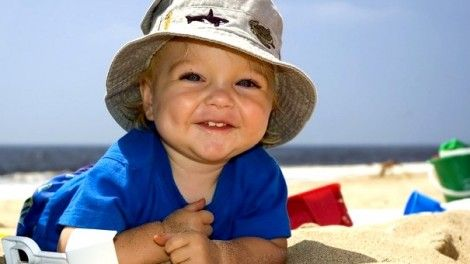 Как же подготовить ребенка к ДОУ? Прежде чем вести малыша в детский сад, убедитесь в том, что он к этому готов: ведь все это время ребенок, даже самый непосредственный и коммуникабельный, находился в домашней обстановке, зачастую только с мамой, в тесной связи с ней. Сначала оцените навыки самообслуживания малыша (может ли он самостоятельно есть, частично одеваться или раздеваться и т.д.), его физическое здоровье (насколько часто подвержен простудам и все ли необходимые прививки сделаны). Если все это вас нисколько не насторожило, приступаем к подготовке психологической. Чаще гуляйте с малышом в людных местах (парки, детские площадки), ходите в гости, пусть общение с другими детьми и с взрослыми будет частым, непринужденным и не навязчивым.Не менее важно составить правильный режим, примерно такой, как в детском саду, тогда пребывание малыша в новой обстановке станет более комфортным, а ребенок, имеющий такой режим, будет послушен и дисциплинирован не только дома, но и в ДОУ.Не секрет, что, приведя ребенка в детский сад, многие родители частично перекладывают ответственность за его правильное и полноценное развитие на дошкольное учреждение, но может ли малыш развиваться без взаимодействия родителей и воспитателей? Конечно, нет! Поэтому больше беседуйте с ребенком, пусть расскажет, как провел время в детском саду; проговаривайте только положительные моменты, например: «Ты хорошо поиграл с детьми? Вкусная котлета была на обед? А ты играл в доктора с Машей или Петей? Посмотри, какая рыбка нарисована на твоем шкафчике, она волшебная, придем к ней в гости завтра снова? Такие фразы подстегивают малыша морально, и, забывая обо всех маленьких неприятностях, он стремится снова прийти поиграть с детьми. Утром, когда малыш просыпается, не говорите о том, что идете в детский сад, иначе он будет ассоциироваться с тяжелым пробуждением и дискомфортом, ведь первое время, пока ребенок не привыкнет, он может не высыпаться; лучше сказать малышу, что пора поиграть и пойти на прогулку. Что же делать родителям, чтобы вырастить полноценно развитого малыша и сохранить микроклимат семьи и здоровую психику ребенка? Общение - залог здоровья, беседуйте с ним, дружите, гуляйте, играйте, уделяйте ему больше внимания. Непременно наладьте контакт с воспитателями и общайтесь с ними как можно чаще, старайтесь помогать и сотрудничать во всем, только тогда вы будете знать все о своем ребенке (насколько он здоров и весел, что ему нравится, о чем мечтает и как сильно любит вас), а значит, всегда и во всем сможете вовремя ему помочь.